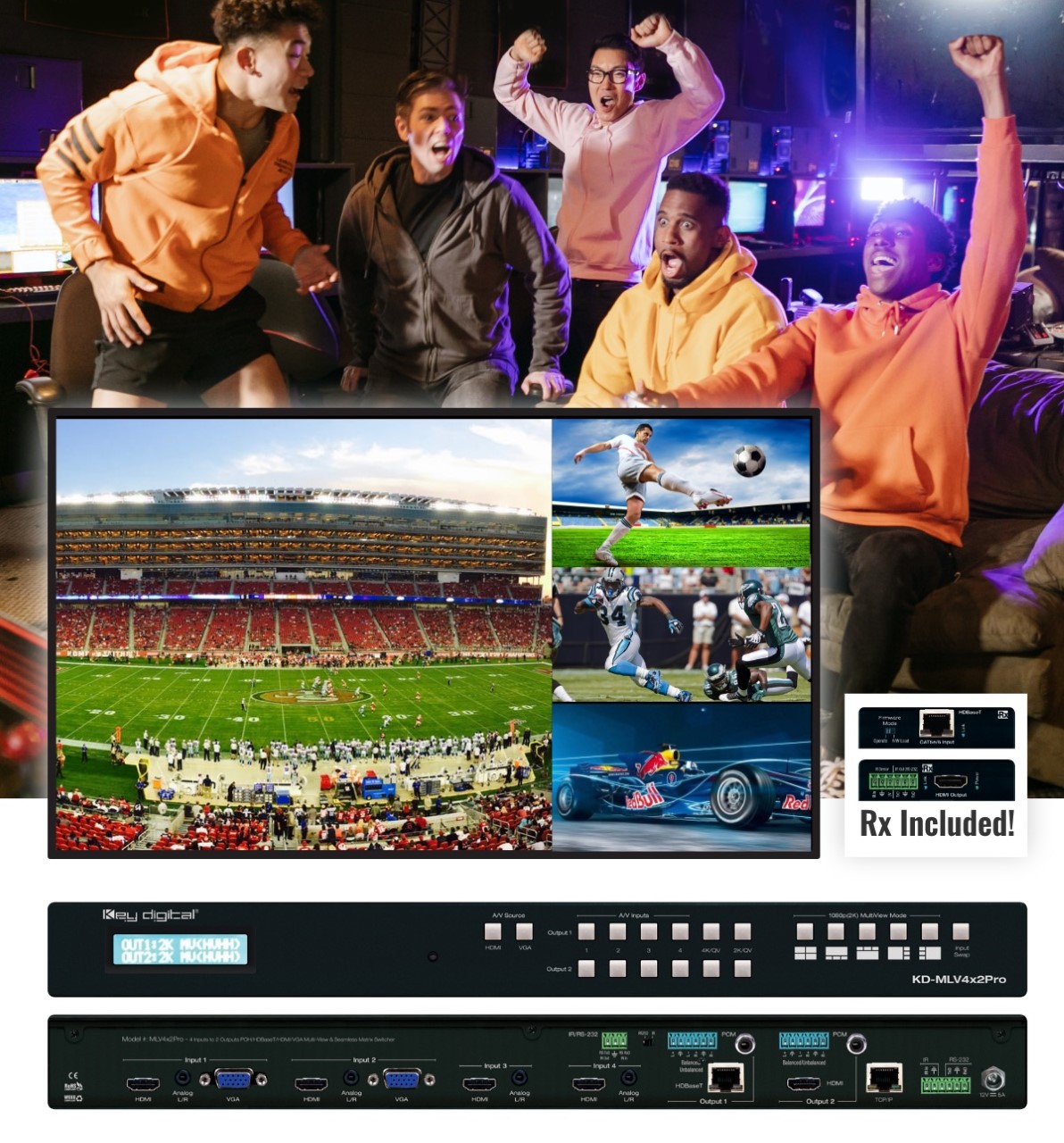 Key Digital Seamless Presentation Matrix Switcher: KD-MLV4x2Pro4x2 HDMI VGA HDBaseT Seamless Presentation Matrix Switcher and Multi-View Tiling Processor with Audio De-Embed, POH. Includes 1 Rx Extender. KD-App Ready.Key Digital’s KD-MLV4x2Pro is a seamless multi-format video matrix with UHD/4K resolution up-scaling, multi-view window processing, audio de-embedding, and more. The HDMI and HDBaseT output are independent in full-screen and quad screen modes. KD-MLV4x2Pro is designed to fit a wide variety of professional video installation and live event needs. It is ideal for digital signage, video wall, conference & board room, huddle spaces, home theater, and bar/restaurant applications.Key Features: Multi-View Window Processing: Create & store custom multi-view layouts with Quadrant Mode (4K or 2K) or Multi-view Mode (2KSeamless Switching: Uninterrupted screen transitions during source selectionsIndependent Matrix Switching: In full-screen and quadrant modes, linked/mirrored in multi-view modeImage Layering: Stack images with customizable priority settingsIndependent Video & Audio: Listen to any audio source while in quadrant or multi-view modesKey Digital® App Ready: Can be controlled over TCP/IP via Key Digital® AppAccessories:Power Supply: KDPS60W12VQ, 12V/5A, screw-in typeIR Remote Control: KD-RMMLVRack ears / Operating Instructions / Warranty CardBenefits:Full Buffer System™: Manages TMDS re-clocking / signal re-generation, HDCP authentication to source & display, and EDID Control handshakeResolution Support: Supports SD, HD, and VESA input resolutions up to 1080p / 1920x1200 on HDMI and analog video Inputs. Outputs fixed to 1080p or 4K.Audio De-Embedding: Audio from the selected input can be de-embedded through the Coax digital (PCM) output in addition to the HDMI output3 year limited warranty included. USA based tech support, product design, and engineering.Read more about this product here and check out our website for more of our products!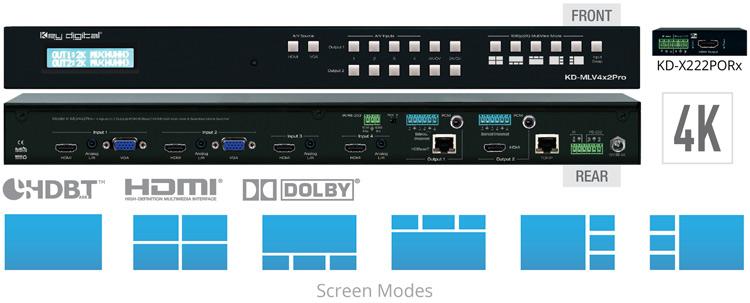 